Select Student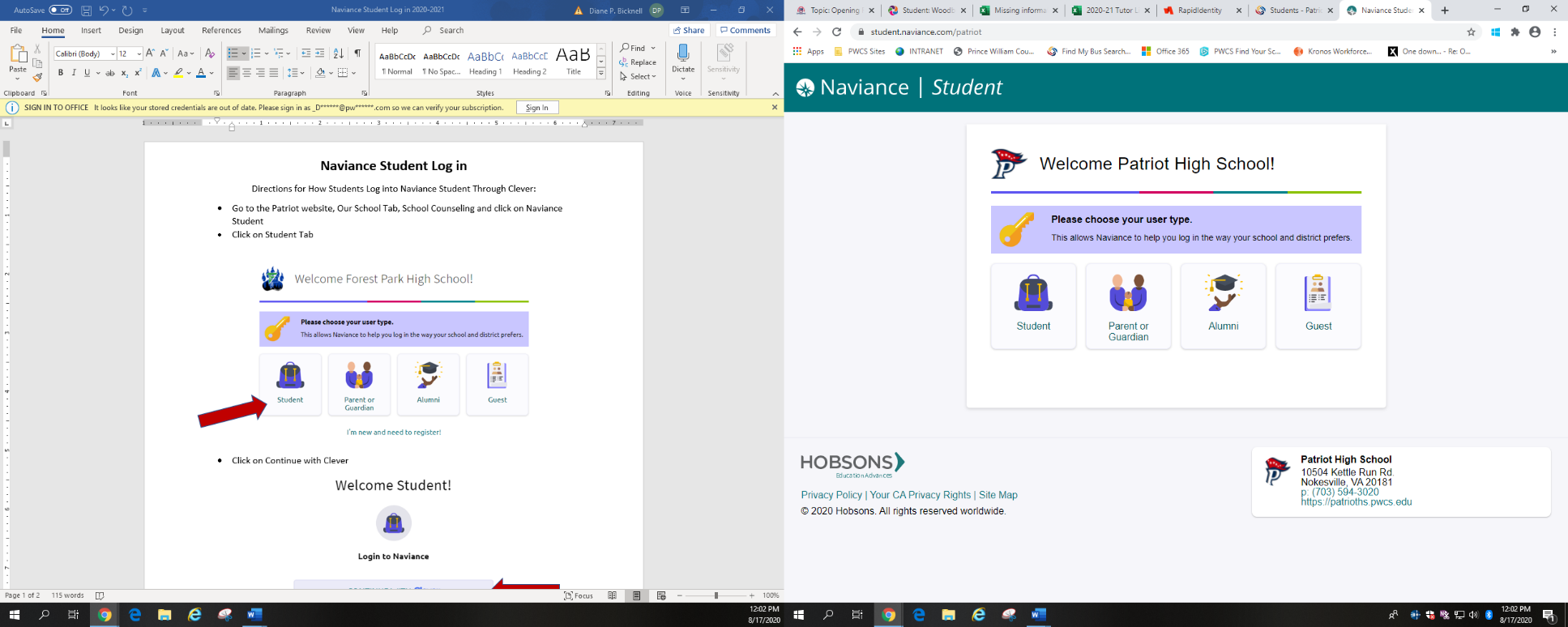 Select Continue with Clever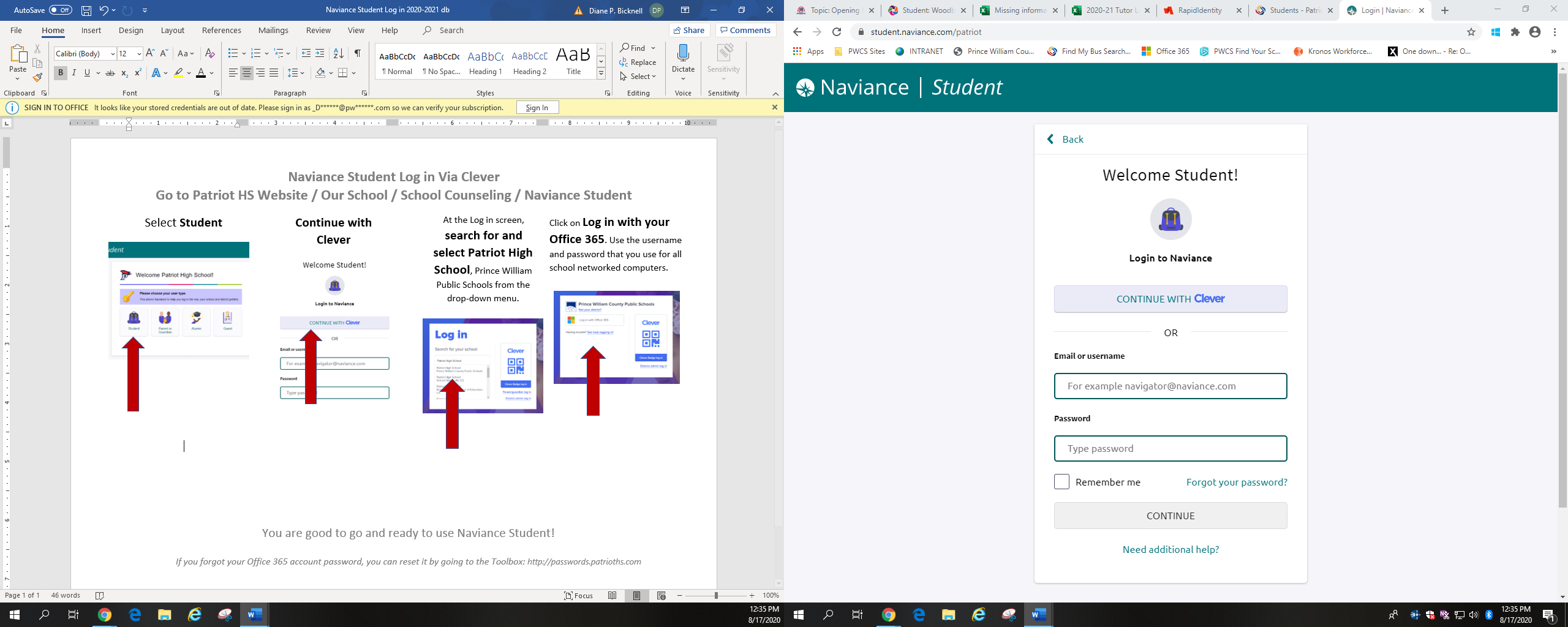 At the Log in screen, search for and select Patriot High School, Prince William Public Schools from the drop-down menu.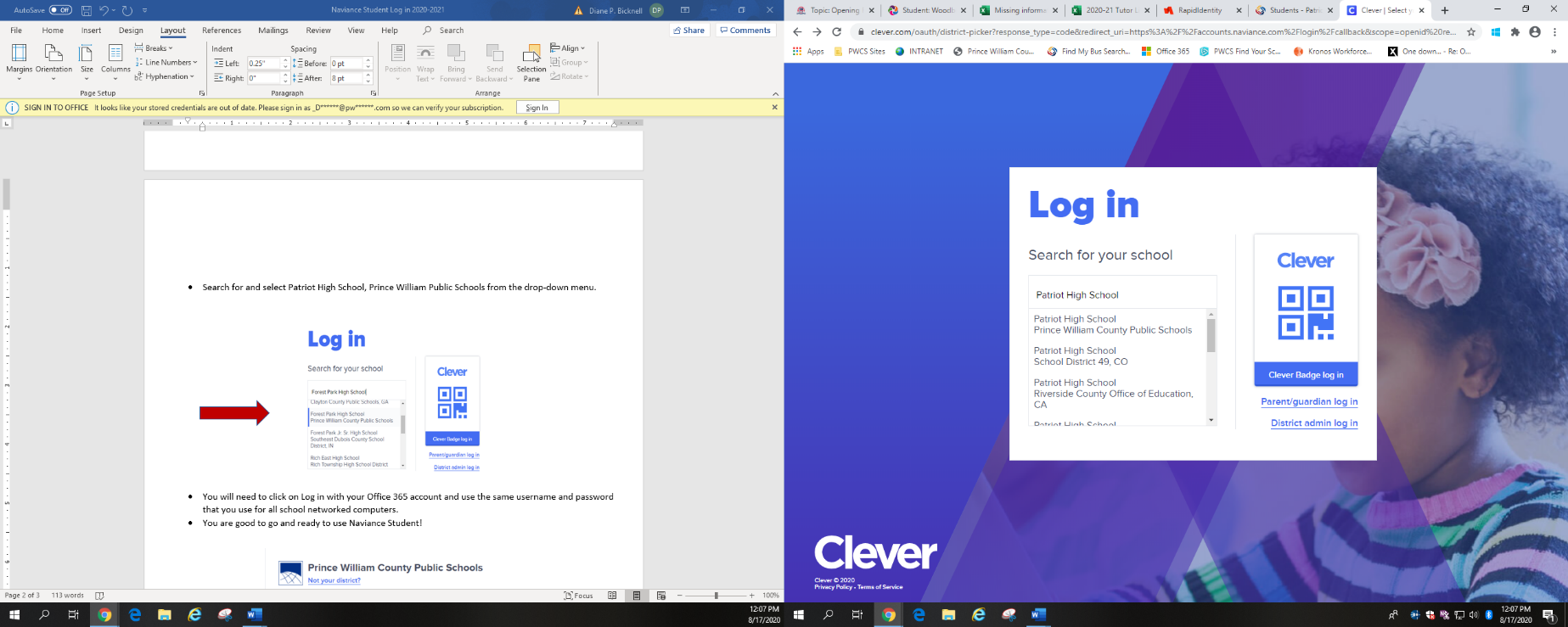 Click on Log in with your Office 365. Use the username and password that you use for all school networked computers.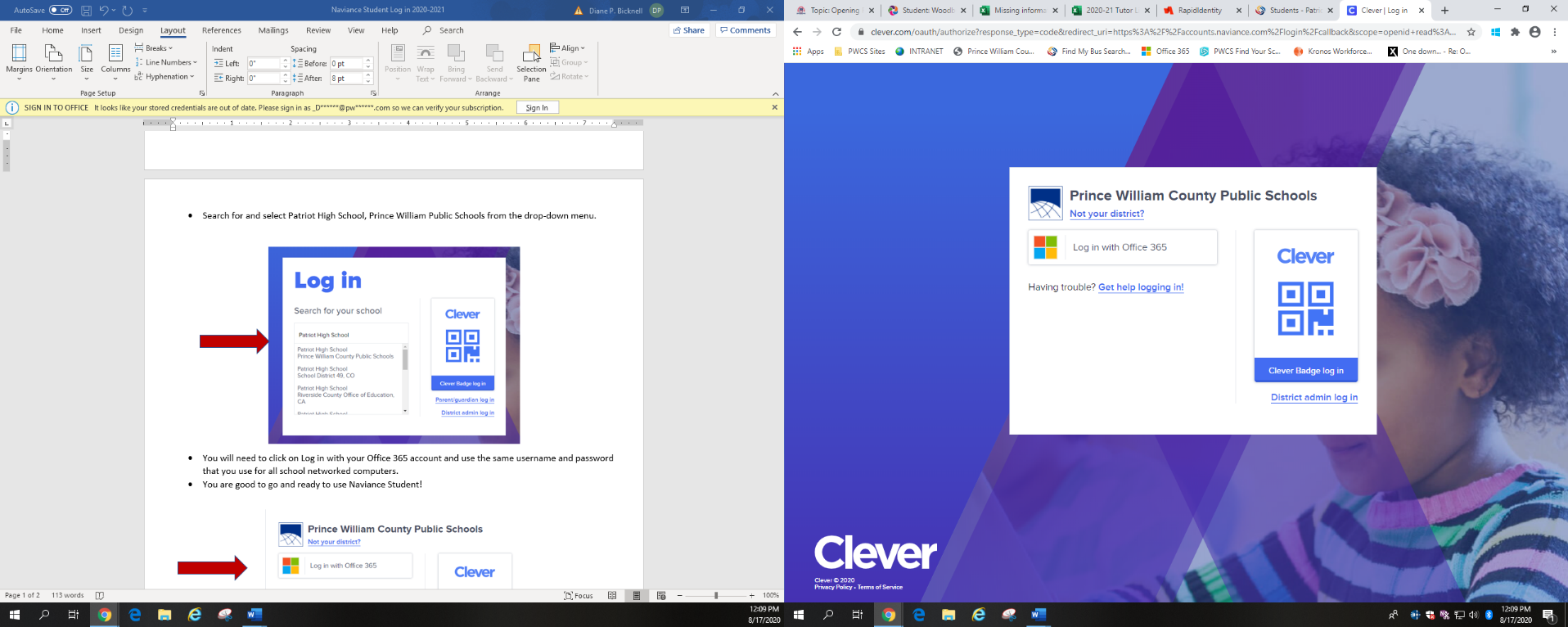 